ІНФОРМАЦІЙНЕ ПОВІДОМЛЕННЯЗапрошуємо прийняти участьу І Міжнародному студентському конкурсі 
з шрифту і каліграфії, який пройде 23–28 травня
Мета конкурсу – популяризація культурних традицій народів різних країн, просування сучасної каліграфії й шрифтового дизайну серед молоді. Конкурс сприяє професійному спілкуванню студентів і фахівців шрифтової справи, обміну досвідом різних каліграфічних шкіл України та інших країн. У зв’язку з оголошенням 2016 р. Роком англійської мови в Україні, ми відходимо від усталеної традиції шанування тільки слов’янської писемності і головну увагу приділяємо кирилиці й латиниці. Тема конкурсу – інтеграція і взаємодія алфавітів народів світу.Номінації конкурсу:каліграфія (академічна, творча);акцидентний шрифт (кирилиця, латиниця, цифри, знаки пунктуації);буквиця;авторський рисований напис;шрифтовий плакат;інсталяція на тему алфавіту (переможець визначається шляхом голосування глядачів безпосередньо під час дії підсумкової виставки).І етап. Для участі у конкурсі необхідно надіслати до 5 травня включно: 1. Анкету учасника (додається); 2. Цифрову версію роботи (jpeg., 72 dpi, RGB, розмір оригінальний) для попередньої оцінки міжнародного журі на електронну адресу  ksada.font@gmail.com  з поміткою «Конкурс-реєстрація». Назва файлу: прізвище-номінація. 2 етап. Для підсумкової виставки роботи приймаються у друкованому вигляді. Формат:  600×900 мм, для буквиць – 400×600 мм, для напису – 600×400 мм; папір матовий, щільність не менш 200 г/м2. Розмір інсталяцій не повинні перевищувати 1 м. Кінцевий термін прийому робіт – 16 травня 2016 року (відділення «Нової пошти» № 42; передати за адресом: 61002 м. Харків, вул. Мистецтв (Червонопрапорна) 8, корпус № 3, ауд. 308; або іншим зручним способом). Роботи мають бути підписані з іншого боку у нижньому лівому куті. Для студентів дальнього зарубіжжя передбачена дистанційна участь. Для 2 етапу конкурсу роботи приймаються у цифровій версії, підготовленій до друку (pdf., jpeg., 150 dpi, RGB, розмір оригінальний) на електронну адресу ksada.font@gmail.com з поміткою «Конкурс-виставка» до 16 травня. Назва файлу: прізвище-номінація-друк.До участі у конкурсі будуть допущені роботи, які дотримуються етичних норм, відповідні заявленим номінаціям, мають достатній рівень виконання. Участь у конкурсі – безкоштовна, роздруковані роботи залишаються у фонді Академії.Контактна інформація:Завідувач кафедри графічного дизайну, доцент Іваненко Тетяна Олександрівна, 
тел. +38 (050) 982 60 80; e-mail: tana_art@ukr.netВідповідальний за прийом робіт: Комаров Володимир Сергійович, тел. +38 (067) 980 06 15	ХАРКІВСЬКА ДЕРЖАВНА АКАДЕМІЯ 
ДИЗАЙНУ І МИСТЕЦТВ вул. Мистецтв, 8, Харків, 61002, Україна, www.ksada.org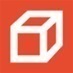 Факультет 
«Дизайн»ХАРКІВСЬКА ДЕРЖАВНА АКАДЕМІЯ 
ДИЗАЙНУ І МИСТЕЦТВ вул. Мистецтв, 8, Харків, 61002, Україна, www.ksada.org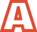 Кафедра 
графічного дизайну 